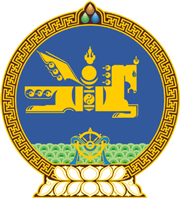 МОНГОЛ УЛСЫН ХУУЛЬ2023 оны 07 сарын 07 өдөр                                                                  Төрийн ордон, Улаанбаатар хотХУУЛИЙН ЭТГЭЭДИЙН УЛСЫН    БҮРТГЭЛИЙН ТУХАЙ ХУУЛЬД    НЭМЭЛТ ОРУУЛАХ ТУХАЙ1 дүгээр зүйл.Хуулийн этгээдийн улсын бүртгэлийн тухай хуулийн 7 дугаар зүйлд доор дурдсан агуулгатай 7.1.11 дэх заалт нэмсүгэй:		“7.1.11.боловсролын сургалтын байгууллага /сургуулийн өмнөх боловсрол, ерөнхий боловсрол, мэргэжлийн болон техникийн, дээд боловсрол/.”2 дугаар зүйл.Энэ хуулийг Боловсролын ерөнхий хууль /Шинэчилсэн найруулга/ хүчин төгөлдөр болсон өдрөөс эхлэн дагаж мөрдөнө.МОНГОЛ УЛСЫНИХ ХУРЛЫН ДАРГА 				Г.ЗАНДАНШАТАР